INDICAÇÃO Nº                         Assunto: Solicita ao Departamento de Trânsito estudos para a possibilidade de colocar mão única na Rua Antônio Alves Lanhoso, no Bairro Jardim Harmonia. Conforme esclarece.                                     Senhor Presidente:                       CONSIDERANDO que moradores procuraram este vereador pedindo a possibilidade de colocar mão única na rua, pois a mesma tem sentido duplo de circulação, os carros estacionam nos dois lados da via, assim dificultando a trafegabilidade e podendo causar acidentes.                                 INDICO, ao Senhor Prefeito Municipal, nos termos do Regimento Interno desta Casa de Leis, que se digne ao Departamento de Trânsito estudos para a possibilidade de colocar mão única na Rua Antônio Alves Lanhoso, no Bairro Jardim Harmonia.                        SALA DAS SESSÕES, 30 de agosto de 2017.                                               FERNANDO SOARES                                                       Vereador PR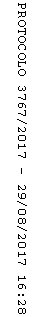 